भारत सरकार /Government of Indiaउत्तरी क्षेत्र कृषि मशीनरी प्रशिक्षण एवं परीक्षण संस्थानNorthern Region Farm Machinery Training and Testing Instituteट्रैक्टर नगर, सिरसा रोड, हिसार (हरियाणा)—125001 Tractor Nagar, Sirsa Road, Hisar (Haryana)- 125 001Website: http://nrfmtti.gov.in   E-mail: fmti-nr@nic.in   GSTIN:06AAAGN0273PIZ3 Tele./FAX: 01662-276984 TECHNICAL SPECIFICATIONS FOR SELF PROPELLED BOOM SPRAYER/ 
TRACTOR OPERATED BOOM SPRAYER MATERIAL OF CONSTRUCTION OF COMPONENTS OF SPRAYER[As per Table No.-1of IS: 11313-2007]Date:			Place:								Signature:								Name of signatory:Designation:Name & address of firm: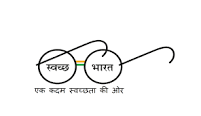 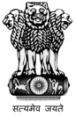 1General: General: General: 1Name of the machine:1Type of machine:1Make:1Model:1Brand name, if any:1Serial No.:1Name and address of Manufacturer/Importer :1Name and address of Applicant :1Year of manufacture :1Recommended Power of prime mover, kW :1Output capacity (l/min):1Country of origin :2Prime Mover  Prime Mover  Prime Mover  2Name & address of manufacturer :2Name & address of importer (if any):2Type:2Make:2Model :2Max. PTO power (kW)(for tractor operated sprayer):2Details of prime mover (for self propelled  sprayers):Details of prime mover (for self propelled  sprayers):Details of prime mover (for self propelled  sprayers):2Engine Sr. No.     :2Country of origin :2Year of manufacture :2Whether the prime mover has already been test by authorized test centre (Yes/No):2If yes, then specify the test report No. and upload the copy of test report.:Recommended engine speed setting, rpm:Recommended engine speed setting, rpm:Recommended engine speed setting, rpm:-Maximum no load speed:-Low idle speed:Max. power, kW:Speed at maximum power, rpm:Rated power, kW:Rated engine speed, rpm:Max. torque, Nm :Speed at maximum torque, rpm :2.1Cylinder & Cylinder HeadCylinder & Cylinder HeadCylinder & Cylinder Head2.1Number : 2.1Disposition: 2.1Bore / Stroke, mm :2.1Capacity (cc) :2.1Arrangement of valve:2.1Value clearance, mm InletExhaust::2.1Compression ratio :2.1Type of cylinder liners:2.1Type of head:2.1Type of combustion chamber:2.2Fuel Supply System2.2Type of fuel system:2.2.1Fuel Tank2.2.1Material:2.2.1Capacity of fuel tank, l:2.2.1Location of fuel tank:2.2.1Provision for draining of sediments/ water:2.2.1Fuel filter:2.2.1Fuel on/off:2.2.2Governor2.2.2Make :2.2.2Model:2.2.2Type:2.2.2Governed range of engine speed, rpm:2.2.2Rated engine speed, rpm:2.2.3Carburetor2.2.3Make :2.2.3Type:2.2.4Fuel injection pump (if applicable):2.2.4Make:2.2.4Model/ group combination number :2.2.4Serial number :2.2.4Type:2.2.4Method of drive:2.2.5Fuel feed pump:2.2.5Make:2.2.5Model/ group combination number :2.2.5Serial number :2.2.5Type:2.2.6Injector (if applicable)2.2.6Make:2.2.6Model/ group combination number:2.2.6Type :2.2.6Serial number :2.2.6Number of holes :2.2.6Injection opening pressure, kg/cm2:2.2.6Injection timing (º):2.2.6Firing order:2.3Air Intake System2.3Pre cleaner:2.3Make:2.3Type:2.3.1Air Cleaner 2.3.1Type:2.3.1Make & Model :2.3.1Location:2.3.1Type of element:2.3.1Size  (Id × Od × L), mm:2.3.1Capacity, l:2.3.1Recommended service schedule :2.3.1Recommended grade of oil :2.3.1Suction pressure at max. power, kPa:2.4Exhaust system  Exhaust system  Exhaust system  2.4Make:2.4Type  of silencer :2.4Location of silencer:2.4Provision against entry of rain water:2.4Spark arresting device, if any:2.4Pressure at max. power, kPa:2.5Lubrication System2.5Type:2.5Oil capacity, l:2.5Recommended grade of lubricant oil :2.5Oil change period, h :2.5Type of oil pump:2.5Method of drive:2.5Relief valve pressure setting, kPa:2.5Min. permissible lube oil pressure, kPa:2.5.1Oil filters2.5.1Numbers:2.5.1Type:2.5.1Location:2.6Cooling System2.6Type :2.6Details of blower/fan (as applicable):2.6Type:2.6Size (mm):2.6Number of blades:2.6Method of drive:2.6Details of water pump (if applicable):2.6Type:2.6Size of impeller (mm):2.6Number of vanes :2.6Method of drive:2.6Details of Radiator (if applicable):2.6Make:2.6Size of radiator (H × W × T) (mm):2.6-Overall:2.6-Effective:2.6Type of radiator cap:2.6Radiator cap pressure, kg/cm2:2.6Means of temperature control:2.6Opening temperature (º):2.6Bare radiator capacity, l:2.6Total coolant capacity, l:2.6Type & recommended grade of coolant(if applicable):2.6Coolant water ratio (if applicable):2.7Starting System2.7Type :2.7Ignition system:2.7Any other provision for easy starting:2.7Aid for cold starting:2.8Spark plug (if applicable)2.8Make:2.8Model:2.8Spark plug electrode gap, mm :3Details of power transmission (In case of self-propelled machine):Details of power transmission (In case of self-propelled machine):Details of power transmission (In case of self-propelled machine):3Type  :3Safety against over load PTO drive shaft and guard on shaft :3Guard on belt pulley drive:3Recommended grade of lubricant:3Capacity (l):3Oil change period (h):3.1Front/rear differential unit:3.1Type:3.1Reduction ratio:3.1Recommended grade of lubricant:3.1Capacity (l):3.1Oil change period (h):3.2Final drive:3.2Type:3.2Reduction ratio:3.2Recommended grade of lubricant:3.2Capacity (l):3.2Oil change period (h):3.3Nominal speed: 4Braking system: Braking system: Braking system: 4.1Service brake:4.1Make:4.1Type:4.1Size, mm:4.1Method of operation:4.2Parking brake:4.2Make:4.2Type:4.2Size, mm:4.2Method of operation:5Hydraulic system:5.1Hydraulic pump:5.1Make :5.1Type :5.1Number:5.1Location:5.1No. & type of hydraulic cylinder:5.1Method of drive:5.1Capacity of hydraulic tank, l:5.2Hydraulic inter cooler:5.2Number:5.2Make:5.2Type:5.2Size, mm:5.2Number of tubes:6Steering:6Make:6Type:6Method of operation:6Outer diameter of steering control wheel, mm:7Wheel equipment:7Type of drive (2WD/4WD):7.1Front wheels:7.1Numbers:7.1Type:7.1Size:7.1No. of lugs:7.1Size of lugs (H × W × T), mm:7.1Track width, mm:7.1Provision for adjusting track width:7.1Rear wheels:7.1Numbers:7.1Type:7.1Size:7.1No. of lugs:7.1Size of lugs (H × W × T), mm:Track width, mm:Provision for adjusting track width:Wheel base, mm:8Operator’s seat: 8Type:8Method of suspension:8Method of dampening:8Adjustment, mm:8-Horizontal:8-Vertical:9Canopy:9Type:9Size, mm:9Height from operator’s platform, mm:10Chemical Tank: :10Material:10Size, mm:10Capacity, l:10Provision of cover/lid:10Provision of indicating level in tank:10Level graduations:10Strainer at filing hole:10Provision of drain plug in tank :10Provision of hose reel:10.1Pump:10.1Type:10.1Make &  model :10.1Year of manufacture:10.1Serial No.:10.1Rated speed/recommended pump speed for spraying, rpm:10.1Suction volume, l/min10.1Volumetric efficiency, %10.1Working pressure, kg/cm2:10.1Rated pressure, kg/cm2:10.1Discharge capacity at rated pressure, l/min.10.1Rated speed, rpm :10.1Maximum achievable pressure, kg/cm2:10.1Power requirement of pump, kW:10.1Plunger dia./stroke, mm:10.1Method of drive:10.1Speed  reduction from engine to pump:10.1Pressure regulator:10.1Method of mounting:10.1Size of frame (L × W × H), mm :10.1Country of origin :10.2Filter:10.2Type:10.2Numbers:10.2Size, mm:10.3Agitating device:10.3Type:10.3Method of working:10.3Method of pressure regulation:11Boom assembly:11Size of boom, mm:11-Maximum length of spray boom:11-Minimum length of spray boom:11Nozzle Spacing:11Provision for adjusting nozzle spacing:11No. of nozzles:11Provision for folding of boom:11Provision for height and swath Adjustment:11Provision for changing of direction of spray :11.1Nozzles:11.1Type:11.1Nozzle designation and marking :11.1Discharge rate at 300 kPa pressure, l/min:11.1-Jet spray pattern:11.1-Fine cone spray pattern:11.1Spray angle of nozzle (º)  :11.1Spray nozzle designation and marking:11.2Discharge control unit:11.2Type:11.2Details:12Safety wear (for operator’s safety during operation):13Overall Dimensions (Working condition/Transport condition) (mm0:Overall Dimensions (Working condition/Transport condition) (mm0:Overall Dimensions (Working condition/Transport condition) (mm0:13-Length (without hose) :13-Width:13-Height:13-No. & length of hose (m), (if applicable):14Total mass, kg14.1Mass with all accessories and without fuel, kg:14.2Mass with accessories and fuel  tank full, kg:15Ground clearance, mm:16Instrumentation panel details:17Safety provisions:18Total number of lubricating points:18-Greasing points:18-Oiling points:19Colour of machine:19-Tank & canopy:19-Chassis:20Details of labeling plate:Sr. No.ComponentsMaterials (As per IS:11313-2007)Material of the component 1.2.3.4.i)Pump cylinderBrass, stainless steelii)Pressure chamberBrass, stainless steeliii)Piston rodStainless steel, iv)Piston or plungerGunmetal, stainless steel,  plastics, Rubber, vegetable tanned leather, chrome tanned leatherv)SpreaderBrass, stainless steel, plasticsvi)Valve assembly Brass, Stainless Steel, Plasticsvii)Roller pump shaftStainless steelviii)Pump rollersNylon filled with leadix)Pressure regulatorsBrass, stainless steelx)Suction strainerBrass, stainless steel, Plasticsxi)Strainer bodyBrass, plasticsxii)GasketRubber, PVC, fibre, Leather xiii)Spray nozzlesBrass, stainless steelxiv)Spray boomMild steel, Galvanized, iron Braided rubberxv)HoseSynthetic rubber, P.V.Cxvi)TankGalvanized iron, Brass, Fiber glass reinforced plastics, plasticsxvii)Pipe for agitatorGalvanized iron, Brass, PVCxviii)Piston (bucket) screwBrass, stainless steelxix)Crank caseAluminum alloyxx)Roller pump bodyNickel resistant cast ironxxi)Roller pump and plateNickel resistant cast ironxxii)Roller pump rotorNickel resistant cast ironxxiii)Piston pump crank shaftCarbon steelxxiv)Pump inlet port end fittingBrassxxv)Piston rod guideBrass, Aluminum alloy, Gunmetal, Nylonxxvi)Connecting rodCarbon steelxxvii)Gudgeon pinCarbon steelxxviii)Big end bearingSteel coated with tin base white metalxxix)Small end bushGunmetalSl. NoDeclaration of Engine parameter and Discard limit of  Engine Critical  ComponentsDeclaration of Engine parameter and Discard limit of  Engine Critical  ComponentsAEngine parameter DeclarationiRecommended engine speed setting (rpm):i-Low idle speedi-High idle speedi-Rated speed iiMax. power, kWiiiSpeed at maximum power, rpmivRated power, kWvSpecific fuel consumption corresponding to maximum power, kg/kWhviMaximum equivalent crankshaft torque,  NmviiSpeed at maximum torque, rpm viiiMaximum temperatures (ºC): viii-Engine oilviii-Coolant (water)/liner wallixLubricating oil consumption, g/kWhxCoolant consumption (% of total Coolant capacity) (if applicable)xiSmoke level (Bosch No.)BDiscard limit of  Critical Engine  Components: Discard limitiCylinder bore dia., mmiiPiston dia. , mmiiiRing-end gap (mm):Ring-end gap (mm):iii-Top compression ringiii-2nd compression ringiii-3rd compression ringiii- Oil ringivRing groove clearance (mm):Ring groove clearance (mm):iv-Top compression ringiv-2nd compression ringiv-3rd compression ringiv- Oil ringvClearance of big end bearings (mm):Clearance of big end bearings (mm):v- Diametricalv- AxialviCrankshaft end float, mmviiSpring stiffness, kgf/mmviiiValve  guide clearance (mm):Valve  guide clearance (mm):viii-Intakeviii-Exhaust